    MIĘDZYSZKOLNY OŚRODEK SPORTOWY KRAKÓW-WSCHÓD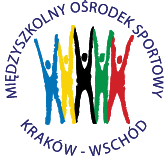 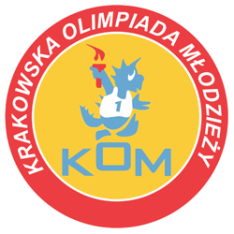 Adres: Centrum Rozwoju Com Com Zone  ul. Ptaszyckiego 6 – P 09,  31 – 979 Krakówtel/fax: 693 504 507,   email:  biuro@kom.krakow.plwww.kom.krakow.plKraków, 29.09.2022r.SPRAWOZDANIE KOM 2022/2023SZTAFETOWE BIEGI PRZEŁAJOWE W RAMACH IGRZYSK MŁODZIEŻY SZKOLNEJMiejsce: Tereny wokół Com Com ZoneTermin:  29.09.2022 r.Ilość  szkół: 34 w tym 17 drużyn dziewcząt i 17 drużyny chłopcówIlość uczestników: 204 w tym 102 dziewcząt i 102 chłopców KLASYFIKACJA KOŃCOWA – DZIEWCZĘTA:KLASYFIKACJA KOŃCOWA – CHŁOPCY:MIEJSCESZKOŁAPUNKTY DO WSPÓŁZAWODNICTWA1Szkoła Podstawowa nr 91122Szkoła Podstawowa nr 75103Katolicka Szkoła Podstawowa Jadwiga94Szkoła Podstawowa nr 9585Szkoła Podstawowa nr 16476Szkoła Podstawowa nr 1867Szkoła Podstawowa nr 4558Katolicka Szkoła Podstawowa im. J.B. Molli49Szkoła Podstawowa nr 114310Szkoła Podstawowa Sióstr Prezentek211Szkoła Podstawowa nr 68112Szkoła Podstawowa nr 155113Szkoła Podstawowa nr 98114Szkoła Podstawowa nr 48115Szkoła Podstawowa nr 89116Szkoła Podstawowa nr 85117Szkoła Podstawowa nr 1491MIEJSCESZKOŁAPUNKTY DO WSPÓŁZAWODNICTWA1Szkoła Podstawowa nr 91122Szkoła Podstawowa nr 164103Szkoła Podstawowa nr 8594Szkoła Podstawowa nr 7585Szkoła Podstawowa Sternik76Katolicka Szkoła Podstawowa im. J.B. Molli67Szkoła Podstawowa nr 15558Katolicka Szkoła Podstawowa Jadwiga49Szkoła Podstawowa nr 68310Szkoła Podstawowa nr 95211Szkoła Podstawowa nr 48112Szkoła Podstawowa nr 52113Szkoła Podstawowa nr 98114Szkoła Podstawowa Zaczarowana Planeta 115Szkoła Podstawowa nr 18116Szkoła Podstawowa nr 89117Szkoła Podstawowa nr 81